Un múltiple combina varios enchufes adheridos a un cable flexible para permitir que se enchufen múltiples dispositivos. El mayor peligro relacionado con la seguridad es la posibilidad de provocar un incendio por sobrecarga.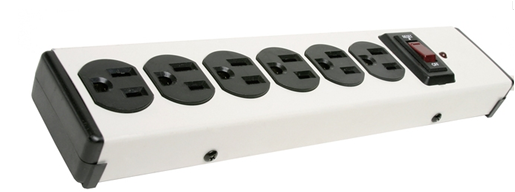 Precauciones para evitar incendios:No enchufe múltiples a otro, es decir, “a cuestas” o “en cadena”.Use sólo los múltiples que cuentan con un protector de subida de voltaje incorporado (regulador de voltaje). El múltiple también debe tener un interruptor de corriente incorporado para evitar la sobrecarga del circuito.No use un múltiple con aparatos que posean elementos calefactores, tales como calefactores eléctricos o aparatos de mesa para cocinar.Verifique que todos los múltiples cumplan con los requisitos de prueba reconocidos. Aunque Underwriters Laboratories (UL por sus siglas en inglés) es la etiqueta más reconocida, hay muchos otros laboratorios de prueba que examinan y etiquetan los equipos eléctricos.No enchufe los múltiples en un alargador; debe enchufarse directamente a un tomacorriente en la pared. Los alargadores no deben utilizarse para aplicaciones permanentes.Un uso copioso del múltiple significa que no tiene una cantidad de tomacorrientes suficiente para sus necesidades. Recurra a un profesional para que instale tomacorrientes adicionales.Para determinar la capacidad del múltiple:Conozca la capacidad del circuito y los requerimientos de energía de todos los aparatos eléctricos conectados al múltiple y otros tomacorrientes en el circuito. Con el fin de determinar esto:Determine la capacidad de su múltiple (en amperios o vatios).Determine la carga (requerimiento energético) de todos los artículos eléctricos enchufados en el múltiple en amperios o vatios.Sume los requerimientos energéticos. Asegúrese de que este total no exceda el 80% de la capacidad recomendada de su múltiple. Además, determine el mismo cálculo para el circuito que cubre el múltiple para verificar que no esté sobrecargado.Ejemplo: Un múltiple es apto para 15 amperios/120 V. (Vatios = amperios x voltios.)15 amperios x 120 voltios = 1800 vatios.1800 vatios x 80% = 1440 vatios permitidos.La capacidad del múltiple de 1440 vatios no se excede.Este formulario acredita que se brindó la capacitación antes mencionada a los participantes incluidos en la lista. Al firmar a continuación, cada participante confirma que ha recibido esta capacitación.Organización:							Fecha: 					         Instructor:				          	 Firma del instructor: 					Participantes de la clase:Nombre: 			                                  Firma:		                    		Nombre: 				                        Firma:		                     	Nombre: 				                        Firma:		                     	Nombre: 				                        Firma:		                     	Nombre: 				                        Firma:		                     	Nombre: 				                        Firma:		                     	Nombre: 				                        Firma:		                     	Nombre: 				                        Firma:		                     	Nombre: 				                        Firma:		                     	Nombre: 				                        Firma:		                     	Nombre: 				                        Firma:		                     	Nombre: 				                        Firma:		                     	Nombre: 				                        Firma:		                     	Nombre: 				                        Firma:		                     	Nombre: 				                        Firma:		                     	Nombre: 				                        Firma:		                     	ComponenteComputadoraMonitorAltavocesGrapadora eléctricaEscánerTOTALRequerimientode potencia250 vatios150  vatios15  vatios25  vatios150  vatios590  vatios